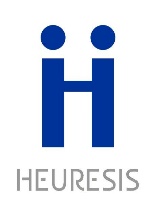 Jesteśmy prężnie działającą, innowacyjną firmą szkoleniowo-doradczą z 20 letnim doświadczeniem. Pracujemy według najwyższych, międzynarodowych standardów; współpracujemy z partnerami zagranicznymi, instytucjami edukacyjnymi. Wśród naszych klientów są zarówno korporacje międzynarodowe, firmy rodzinne jak i klienci indywidualni. Korzystamy z innowacyjnych, autorskich narzędzi zarządzania i metodologii  nauczania. Nasz zespół to ludzie pracujący z pasją, rozwijający własny potencjał i kompetencje. Dbamy o dobre relacje, wzajemny szacunek, doceniamy i cieszymy się ze wspólnych sukcesów. W związku z rozwojem naszej oferty, poszukujemy do pracy:Handlowca – Doradcy KlientaMiejsce pracy: Kraków
Opis stanowiska:Główne zadania:Pozyskiwanie nowych klientów,Poszerzanie współpracy z obecnymi klientami firmy,Tworzenie baz danych klientów oraz kanałów dystrybucji,Prowadzenie spotkań sprzedażowych w oparciu o materiały marketingowe i ofertę Heuresis,Budowanie silnej pozycji firmy i naszych usług na rynku szkoleniowym poprzez profesjonalne doradztwo i sprzedaż w zakresie wyboru najbardziej optymalnych rozwiązań rozwojowych,Współpraca z działem marketingu i PR w celu wypracowania efektywnych działań rynkowych, Finalizacja kontraktów i realizacja planów sprzedaży.Wymagania:Wykształcenie kierunkowe,Doświadczenie w sprzedaży usług,Mile widziana znajomość rynku usług edukacyjnych,Znajomość technik sprzedaży,Umiejętność budowania trwałych relacji biznesowych,Orientacja  na osiąganie celów systematyczność i skutecznośćSumienność i samodzielność w wykonywaniu powierzonych zadań,Wyczucie biznesowe w oparciu o cele i kodeks etyczny firmy,Znajomość języka angielskiego będzie dodatkowym atutem.Oferujemy:Interesującą, pełną wyzwań pracę w prężnie działającej firmie z 20-letnim doświadczeniem, Sprzedaż produktów, usług najwyższej jakości oraz innowacyjnych rozwiązań,Korzystne warunki do rozwoju w przyjaznym i ambitnym zespole,Podnoszenie kompetencji i budowanie doświadczenia poprzez udział w międzynarodowych, eksperckich grupach projektowych,Możliwość uczestniczenia w licznych szkoleniach (wyjazdowych, zagranicznych),Samodzielność i sprawczość w zakresie wykonywanych zadań,Motywujące wynagrodzenie, współmierne do osiąganych wyników, przejrzysty system prowizyjny.Osoby zainteresowane prosimy o dostarczenie na adres: klaudia.kossowska@heuresis.plCV* zawierające poniższą klauzulę: “Wyrażam zgodę na przetwarzanie moich danych osobowych przez Heuresis sp. z o.o. dla potrzeb niezbędnych do realizacji procesu rekrutacji zgodnie z art. 6 ust. 1 lit. a Rozporządzenia Parlamentu Europejskiego i Rady (UE) 2016/679 z dnia 27 kwietnia 2016 r. w sprawie ochrony osób fizycznych w związku z przetwarzaniem danych osobowych i w sprawie swobodnego przepływu takich danych oraz uchylenia dyrektywy 95/46/WE (ogólne rozporządzenie o ochronie danych)” * CV zawierające dane, o których mowa w art. 221 § 1 ustawy z dnia 26 czerwca 1974 r. Kodeks pracy tj. imię (imiona) i nazwisko, data urodzenia, dane służące do kontaktowania się z kandydatem (np. numer telefonu, adres do korespondencji), wykształcenie, kwalifikacje zawodowe oraz przebieg dotychczasowego zatrudnienia.Uprzejmie informujemy, że skontaktujemy się jedynie z wybranymi kandydatami.Informacja na temat przetwarzania danych osobowych: Zgodnie z art. 13 ust. 1 i ust. 2 Rozporządzenia Parlamentu Europejskiego i Rady (UE) 2016/679 z dnia 27 kwietnia 2016 r. w sprawie ochrony osób fizycznych w związku z przetwarzaniem danych osobowych i w sprawie swobodnego przepływu takich danych oraz uchylenia dyrektywy 95/46/WE - ogólne rozporządzenie o ochronie danych (dalej zwane: RODO), informuję, że:Administratorem Pani/Pana danych osobowych jest Heuresis sp. z o.o. ul. Syrokomli 11/8, 30-102 Kraków W, NIP: 675 12 44 510. Adres mailowy: biuro@heuresis.plPodstawą prawną przetwarzania Pani/Pana danych osobowych jest:art. 6 ust. 1 lit. c RODO: przetwarzanie jest niezbędne do wypełnienia obowiązku prawnego ciążącego
na Administratorze określonego w art. 221 § 1 Kodeksu Pracy,art. 6 ust. 1 lit. a RODO: w przypadku wyrażenia przez Panią/Pana zgody na przetwarzanie danych osobowych w stosunku do danych, które nie są wymagane ww. przepisami prawa, a które Pani/Pan przekaże na podstawie dobrowolnej zgody;Pani/Pana dane osobowe przetwarzane będą w celu wzięcia udziału w procesie rekrutacji na wolne stanowisko pracy w Heuresis sp. z o.o.Odbiorcą Pani/Pana danych osobowych będą pracownicy Heuresis upoważnieni do przetwarzania danych osobowych, w związku z prowadzonym naborem oraz podmioty, którym Heuresis powierzył przetwarzanie danych osobowych, o ile dostęp do Pani/Pana danych jest niezbędny do prawidłowej realizacji powierzonych im obowiązków;Pani/Pana dane osobowe będą przechowywane przez okres do czasu zakończenia procedury naboru,
nie dłużej niż 3 miesiące;Posiada Pani/Pan prawo dostępu do treści swoich danych oraz prawo ich sprostowania, usunięcia, ograniczenia przetwarzania, prawo do przenoszenia danych. W przypadku, gdy przetwarzanie danych odbywa się na podstawie zgody posiada Pani/Pan prawo do cofnięcia zgody w dowolnym momencie bez wpływu
na zgodność z prawem przetwarzania (jeżeli podstawa przetwarzania jest zgodna), którego dokonano
na podstawie zgody przed jej cofnięciem;Posiada Pani/Pan prawo wniesienia sprzeciwu przeciw przetwarzaniu danych na podstawie art. 21 ust. 4 RODO;Posiada Pani/Pan prawo wniesienia skargi do organu nadzorczego - Prezesa Urzędu Ochrony Danych Osobowych, gdy uzna Pani/Pan, iż przetwarzanie danych osobowych Pani/Pana dotyczących narusza przepisy RODO lub przepisy krajowe;Podanie przez Panią/Pana danych osobowych jest dobrowolne, ale niezbędne do wzięcia przez Panią/Pana udziału w procesie rekrutacji;Pani/Pana dane nie będą przetwarzane w sposób zautomatyzowany, w tym w formie profilowania.